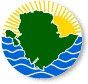 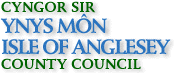 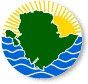 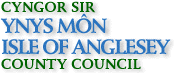 CofnodionGrŵp Cynllunio Strategol Cynradd22 Mai, 2014Presennol: Einion Williams, Gwyn Pleming, Rhys Roberts (Bodffordd), Meinir Hughes, Nia Ll Thomas, Gwyneth M. Hughes, Jennifer Raffle, Eleri Edwards, Rhys Roberts (Esceifiog). Ymunodd Elfyn Vaughn Jones a Ceryl Davies ar gyfer eitemau penodol.Gareth Jones, Trebor Roberts, Gwynne Jones (rhan o’r cyfarfod).Ymddiheuriadau: Gareth Owen, Jane Marr.                                                          CofnodionCafwyd y cofnodion yn gywir, gyda’r gwelliant bod angen dangos nad oedd Nia Ll Thomas yn y cyfarfod diwethaf.Materion yn codiNodwyd nad oedd y meini prawf AAA I’w gweld ar wefan addysg Môn. DGJ i weithreduDiolchodd GTR i’r ysgolion am eu gwaith wrth weinyddu’r grantiau GEY a GAD. Cytunwyd bod y dalgylchoedd yn cyfarfod efo GTR i drafod grantiau 214-2015. Y dalgylchoedd i weithredu.Bwriedir cynnal cynhadledd GAD yn Llandudno ar Fehefin 23ian.Nododd GTR werthfawrogiad o gyfraniadau prifathrawon a wahoddwyd i gyfarfod Y Bwrdd Adfer I roi cyflwyniad ar waith y “teuluoedd ysgol yn cefnogi ysgol”.Cadarnhawyd y cynhelir hyfforddiant ar Ddiogelu yng Ngorffennaf, a bod manylion i’w dosbarthu  wedi hanner tymor. JM I weithreduMaterion swyddogionYn dilyn trafodaeth cytunwyd bod angen rhoi sylw cyn y Nadolig I dacluso cofnodion SIMS disgyblion unigol, yn arbennig o ran y cwrs Cymraeg y meant yn ei ddilyn a statws rhai fel  disgyblion newydd o wlad lle nad y Gymraeg na’r Saesneg oedd cyfrwng eu haddysg. DGJ I weithreduCadarnhawyd bod angen i ysgolion adrodd i rieni  ar lythrennedd a rhifedd. Gellir gwneud hyn trwy gynnwys brawddeg neu ddwy yn yr adrannau am bynciau penodol. Nid yw’n ofyniad eleni i’r adrodd fod yn erbyn gofynion y FfLlRh. Ysgolion I weithreduGofynnodd Y Cyfarwyddwr Dysgu Gydol Oes I’r grŵp hwn roi sylw i gytundeb lefel gwasanaeth GwE, a hefyd agor y drws ar y “model cenedlaethol” ar gyfer gwella ysgolion, er mwyn ystyried beth sydd angen ei wneud. Agenda cyfarfod nesafCh)  Bydd Estyn yn dychwelyd ar y 10fed i’r 12fed o Fehefin. Byddant yn cyfarfod gydag  aelodau’r grŵp hwn ar brynhawn y 10fed o Fehefin I drafod:		Lleihau llefydd gweigion/moderneiddio;		Cynnydd ers mis Tachwedd.Awgrymodd y grŵp y gallai’r Cyfarwyddwr lunio holiadur syml i ganfod barn yr holl brifathrawon. Cytunwyd y byddai angen ymatebion (dewisol) erbyn y 4ydd o Fehefin.  Swyddogion I weithredu.ModerneiddioBydd eitem eto yn y cyfarfod busnes nesaf i ddiweddaru gwybodaeth gyda’r prifathrawon gyda chyfle iddynt roi eu barn. Mae angen nodi bod moderneiddio yn ymwneud ac adeiladau ac arweinyddiaeth hefyd. Mae’n bwysig hefyd bod llywodraethwyr yn derbyn gwybodaeth. Swyddogion I weithredu.Materion GwEYmunodd Elfyn Vaughn Jones, Uwch Arweinydd System gyda’r cyfarfod i arwain yr eitem hon. Wrth ddiolch am y cydweithrediad parthed Ymweliad 2 rhannodd EVJ bapur yn cofnodi adborth cadarnhaol. Estynnodd wahoddiad i brifathrawon unigol gysylltu yn uniongyrchol gydag o pe byddai pryder yn codi am ymweliad GwE.Rhannwyd gwybodaeth gryno am y symudiad i weithredu categorïau cenedlaethol wedi eu pennu gan fodel Llywodraeth Cymru yn hytrach na GwE na’r Awdurdod Lleol. Bydd yr unig hyblygrwydd i’r dyfodol o ran category ysgol yn ymwneud a’r elfen “arweinyddiaeth”. Mi fydd Ymweliad 3 yn cynnwys elfen o dreialu’r model cenedlaethol o ran hunan arfarnu a chynllunio gwelliant.Amlinellwyd gofynion Ymweliad 3. Nododd EVJ bod angen mwy o sylw i’r argymhellion rhwng un ymweliad a’r llall ac mewn rhai achosion bod angen mwy o hyblygrwydd o ran yr arweinwyr system ynglŷn â hyn. Bydd hefyd ymdrech i wella natur argymhellion yn erbyn bwriadau y CDY. Cyflwynodd EVJ enghraifft o CDY “miniog”.Ni fydd disgwyl bod pob agwedd ar y drefn Hunan Arfarnu wedi derbyn sylw cyn Ymweliad 3.O ran cyflwyno dogfennau, y rhai sydd ar gael gan yr ysgol dylid eu cyflwyno. Ni does gofyniad i lunio dim newydd nac ychwanegol.Mae croeso i gydlynydd neu lywodraethwr ymuno yn y drafodaeth.Gofynnwyd gan yr aelodau I EVJ nodi bod ceisiadau am y gwaith papur yn cyrraedd tua’r un pryd a’r llythyrau canllaw/trefnu mewn rhai achosion a bod arweinwyr system unigol wedi cysylltu i drefnu dyddiadau hyd at bythefnos cyn hynny. Barn oedd bod angen i’r disgwyliadau fod yn hysbys erbyn diwedd y tymor cyn unrhyw ymweliad. EVJ I nodi’r farn.Profion PATMynegwyd bod cryn amrywiaeth bellach rhwng prisiau Cynnal am y gwaith o gynnal y profion hyn a rhai cwmnïau eraill. Er hynny nid oedd gwybodaeth bendant gytûn ynglŷn â’r union wasanaeth a ddarperir gan wahanol gyflenwyr ac amlder hynny yn erbyn y gofyn.Gofynnodd Delyth Molyneux I’r ysgolion barhau gyda’r trefniant presennol gyda Cynnal ar hyn o bryd, er mwyn caniatáu amser iddi hi wneud gwaith cymharu “tebyg a’i debyg” ac yna trafod y mater ymhellach gyda’r grŵp hwn cyn diwedd y flwyddyn ariannol. DM I weithredu.PresenoldebCyflwynwyd gwybodaeth am yr angen I Awdurdodau sicrhau trefn ar gyfer hysbysiadau cosb (fixed penalty notices). Bydd Jane Marr y cyflwyno polisïau yn fuan. Mi fydd angen cytuno ar y nifer dyddiau a ganiateir ar gyfer gwyliau. Awgrym y grŵp oedd 5 diwrnod, gyda disgresiwn mewn amgylchiadau arbennig hyd at 10 diwrnod. DM a JM I weithredu.Cyflwyniad gan Ceryl DaviesCafwyd cyflwyniad gan Ceryl Davies ar yr ymchwil y mae hi yn ymgymryd ag o ym Mhrifysgol Lincoln. Mae ei gwaith am drais yn y cartref wedi canolbwyntio ar oedran 14-17 hyd yma. Pwrpas heddiw yw rhoi gwybodaeth i ysgolion cynradd sydd â diddordeb i gysylltu gyda hi (trwy gyswllt Gareth Jones, Swyddog Addysg). Gallai hyn arwain at ymweliad ysgol. Bydd y wybodaeth a gesglir yn dylanwadu ar gynnwys unrhyw becynnau/adnoddau a gynhyrchir fel rhan o’r prosiect.Ymweliad DyfnaintCyflwynodd Eirianwen Williams, ar y cyd gyda Rhys Roberts a Rhys Roberts, eu canfyddiadau yn dilyn eu hymweliad ac ysgolion yn Nyfnaint, ynghyd a’u trafodaethau gyda staff a llywodraethwyr ysgolion a gwasanaeth cefnogi llywodraethwyr. Bydd y papur cyfansawdd y meant wedi ei lunio yn rhan o adroddiad a gyflwynir I Bwyllgor Gwaith y Cyngor Sir tua mis Gorffennaf. GTR I weithredu.Dyddiadau GwyliauNododd Gareth Jones bod yr ymgynghori gydag ysgolion ynglŷn â dyddiadau gwyliau 2016-2017 allan ar hyn o bryd. Mae rhai ymatebion i law.O ran blwyddyn ysgol 2014-2015, ni fydd angen i ysgolion neilltuo tri diwrnod ar gyfer hyfforddiant ym mis Hydref.Awgrymodd GTR bod yr ysgolion cynradd i gyd ar draws y sir yn cytuno ar un diwrnod lle byddai pob ysgol wedi cau, er mwyn caniatáu cyfleoedd “traws beillio” syniadau/arferion da. Ni fydd rhaglen ffurfiol ar gyfer gwneud hyn fel y llynedd, gan y teimlir bod teuluoedd wedi aeddfedu a datblygu eu harferion. Eitem agenda cyfarfod nesaf i gael penderfyniad.Mynegwyd mai syniad da hefyd fyddai cytuno ar drefn dyddiad cyffredin rhwng y r ysgolion cynradd ac uwchradd, o leiaf fesul dalgylch. Mae hyn eisoes wedi ei grybwyll mewn rhai dalgylchoedd. Cadeirydd I weithredu.Cofnodi DamweiniauMae angen eglurder pellach am yr angen/ai peidio i gofnodi pob damwain. Mae lle i gynrychiolydd cynradd ar y grŵp Iechyd a Diogelwch Corfforaethol. Awgrymwyd enwau Emyr Williams (Ysgol y Tywyn a Gavin Lloyd Jones (Ysgol Llanfairpwll). DGJ I weithredu.Datganoli Cyllid AAAMae’r wybodaeth gyllidol bellach wedi ei ddarparu i bob ysgol. Mae trafodaethau pellach i’w cynnal gydag ysgolion unigol.Rheoli AbsenoldebauCyflwynodd Gareth Jones bapur trafod. Mae angen cytuno dull o ymdrin ag absenoldebau prifathrawon e.e. hyfforddi Cadeiryddion I gynnal cyfweliadau dychwelyd . Mae tri digwyddiad o absenoldeb yn cynrychioli risg. Mae angen rhoi sylw pellach i absenoldebau nad ydynt yn rhai salwch. DGJ I weithredu.Ansawdd Cyrff Llywodraethol.Cyflwynodd Gareth Jones bapur yn cynnwys polisïau sydd i’w hadnewyddu. Fel cam tuag at gysoni ansawdd gwaith Cyrff Llywodraethol y bwriad yw gofyn i ysgolion ddychwelyd y ffurflen erbyn dyddiad penodol yng Ngorffennaf 2015, er mwyn bod a gwybodaeth am waith dros y flwyddyn nesaf. DGJ I weithredu.Rhagrybuddiwyd ysgolion y bydd yn debygol y bydd yr Awdurdod yn monitro Cynlluniau Strategol Cydraddoldeb (sy’n cynnwys cynlluniau hygyrchedd) yn nhymor yr hydref 2014.Materion dalgylchoeddBodedernMynegwyd anfodlonrwydd am “don” rhai negeseuon o’r adran personél. Datganwyd bod amserlenni yn cael eu hanfon yn ôl os nad yw manylion yn gyflawn. Nodwyd achos o un amserlen mewn pecyn cyfan lle nad oedd taliad wedi ei brosesu.Ymateb - Mae’r adain contractau a phensiwn yn rhoi arweiniad clir a da. Mae “ton” y negeseuon yn aml yn adlewyrchu ansawdd yr ymdriniaeth o faterion personél  mewn nifer o ysgolion. Os oes ysgol unigol am godi mater penodol gellir gwneud hynny trwy gysylltu yn uniongyrchol gyda Rachel Carson, neu trwy gysylltu gyda Gareth Jones. Ar yr ail fater, nid oes gan staff gweinyddol yr hawl i newid/ychwanechu manylion. Yr unig ddewis yw dychwelyd y ffurflen i’r ysgol. Ar y trydydd mater, ni ellir ymdrin ag achos unigol yn y cyfarfod hwn. Dylid annog yr ysgol dan sylw i gysylltu gyda Rachel Carson neu Gareth Jones rhag ofn bod angen gwneud newidiadau.Mynegwyd cais (eto) I ddyddiadau cyfarfodydd e.e. cyfarfod busnes gael eu hysbysu am y flwyddyn gyfan, yn hytrach na’u galw ar fyr rybudd.Ymateb - mae hyn yn arfer dda i’w anelu ato. Bydd swyddogion yn anelu at gyhoeddi dyddiadau ar gyfer cyfarfodydd busnes a chyfarfodydd y grŵp hwn cyn diwedd tymor yr haf.Nododd Trebor Roberts bod angen hefyd trafod natur y cyfarfodydd i’r dyfodol. Ni fydd cyllid ar gael ar yr un lefel eleni a gallai hynny waethygu ymhellach yn y flwyddyn nesaf. O’r dewisiadau a drafodwyd yr oedd aelodau yn ffafrio cyfarfodydd hanner diwrnod, gyda chyflwyniadau byr, lle bo unrhyw ddogfennau wedi eu darparu ymlaen llaw. Dylid anelu at drafodaeth o gwmpas y meysydd sy’n addas ar gyfer hynny. Nododd Trebor Roberts y bydd cyllid i gynnal y math yma o drefn ar gyfer y Grŵp hân a’r cyfarfodydd busnes am y flwyddyn ariannol bresennol. GTR I weithredu.Adroddiad Amddiffyn Plant Blynyddol - mynegwyd cais i’r polisïau perthnasol fod wedi eu gosod yn y ddogfen yn barod, a nodwyd angen am hyfforddiant.Ymateb - Byddai’n anodd cynnwys y polisïau ar gyfer ysgol unigol mewn dogfen sirol, gan eu bod yn amrywio ychydig rhwng ysgol ac ysgol. Er hynny gellir trafod hyn ymhellach os oes syniadau pendant. Mae’r ail o gyfarfodydd hyfforddiant (mandadol) ar gyfer llywodraethwyr i’w gynnal heno, a’r hyfforddiant ar gyfer yr aelod staff yng Ngorffennaf.Cyswllt electronic.Mae e-byst sawl ysgol wedi peidio gweithio yn ddiweddar ynghyd a chyswllt a’r we. Ychwanegwyd sylwadau am ddiffyg addasrwydd “Outlook Light” o gyfeiriad Dalgylch David Hughes.Ymateb - ymddengys bod yna resymau technegol e.e. tywydd a mellt pam bod cyswllt rhai ysgolion yn methu. Nid yw’n eglur i ba raddau y mae uwchraddiad Lidw yn cyfrannu. Gall swyddogion gysylltu gyda Cynnal ac adran TG y Cyngor Sir I geisio gwybodaeth a gweithrediad. Yn y cyfamser dylai ysgolion barhau i logio diffygion yn y ffordd arferol. Swyddogion I weithredu.Holwyd a oedd yn briodol i’r un cynrychiolwyr fod yn aelodau o’r Grŵp Strategol a’r Ffederasiwn.Ymateb - mater i’r prifathrawon yn y dalgylchoedd/teuluoedd yw pwy sy’n eu cynrychioli yn y grŵp hwn ac mae’n agored i bob pennaeth. Efallai y bydd angen ail ymweld â’r drefn os bydd newidiadau i’r teuluoedd. Nid oes cyswllt rhwng y grŵp hwn a’r Ffederasiwn prifathrawon.Holwyd a oes angen pwyllgor i edrych ar y profion.Ymateb - trefn genedlaethol yw’r gofyniad i gynnal profion darllen a rhifedd.  Deallir y bydd cyfle i brifathrawon fynegi barn trwy holiadur. Ni does bwriad i sefydlu pwyllgor sirol.CaergybiMynegwyd yr angen am arweiniad pellach ar sivica.Ymateb - Bydd Gareth Jones yn trefnu sesiynau pan fydd prysurdeb swyddogion cyllid yn caniatáu. Nodwyd hefyd nad oes ymateb gan aelodau i’r cynnig i awgrymu diwyg mathau o adroddiadau/tudalennau fyddai’n ddefnyddiol i brifathrawon wrth ddefnyddio’r meddalwedd hwn.TeuluoeddGofynnwyd i fod teulu roi gwybodaeth am eu gweithgarwch ar “Addysg Môn”.Adroddiadau CynrychiolwyrGrŵp Cynhwysiad - wedi bod yn trafod y fixed penalty notices, strategaeth cynhwysiad sy’n cael ei ddatblygu a dulliau posibl i ymdrin ynghynt ac unigolion yn y sector cynradd. Mae polisi sirol ar y defnydd o rym rhesymol yn cael ei ddatblygu a hefyd polisi ar ymdrin â cholled.Fforwm Iaith - Gwybodaeth am y siarter iaith wedi ei gyflwyno i’r Fforwm. Mae cefnogaeth dda i hyn symud ymlaen. Mi fydd cyflwyniad yn cael ei roi i’r aelodau etholedig nad oeddent yn y gynhadledd. Mae gwaith pellach i’w wneud er mwyn symud ymlaen ym Medi.CBAC Nododd Gareth Jones bod CBAC yn chwilio am gynrychiolydd o ardal y Consortiwm ar gyfer un o’u paneli. Nid oes sicrwydd y bydd angen enwebiad o Fôn yn benodol. Awgrymwyd enw Gareth Owen, Ysgol Penysarn.Dyddiad cyfarfod nesaf: 26:6:14.